ПАМЯТКАТрудовые отношения, оформленные официально дают работнику право на: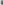 получение оплачиваемых больничных листов, оформление отпуска по беременности и родам, по уходу за ребенком до достижения им 3-х лет, пособие по безработице и выходное пособие при увольнении по сокращению штата;защиту от производственного травматизма и профессиональных заболеваний; выплату пособия по временной нетрудоспособности; страховую выплату и возмещение Дополнительных расходов пострадавшего на его медицинскую и социальную реабилитацию; получение социального или имущественного налогового вычета по НДФЛ за покупку жилья, обучение и лечение; 	пенсионное обеспечение: период работы без официального оформления трудовых отношений не будет включен в страховой стаж и за него не будет формироваться ППК;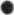 исчисление льготного страхового стажа, который установлен для ряда категорий работников в целях досрочного получения страховой пенсии по старости.В случае нарушения требований трудового законодательства граждане имеют право обратиться в Государственную инспекцию труда в Брянской области:через портал «Онлайнинспекция.рф», находящийся на сайте Государственной инспекции труда в Брянской области;с письменным заявлением лично; направить письменное заявление по почте по адресу: 241050, г. Брянск, гл. Красноармейская, д. 60.Это важно знать!Требуемая продолжительность страхового стажа и величины индивидуального пенсионного коэффициента (ИПК) в зависимости от года выхода на страховую пенсию по старости(По данным ГУ— отделения Пенсионного фонда Российской Федерации по Брянской области на основании Федерального закона от 28.12.2013 № 400-ФЗ «О страховых пенсиях»год выхода на страховую пенсию по старостиМужчины и женщиныМужчины и женщиныгод выхода на страховую пенсию по старостиТребуемаяпродолжительность страхового стажа (страховая пенсия на общих основаниях)Требуемая величина ИПК (для всех видов страховой пенсии по старости)201910 лет16,2202011 лет18,6202112 лет21202213 лет23,4202314 лет25,8202415 лет28,22025 и последующие годы15 лет30